Document sur la gestion de classePrincipes de gestion de classeFrançois Guillemette. Encadrer pédagogiquement les apprenantsDonner des consignes claires. Les donner de 2 ou 3 façons différentes.Faire du modelage (se mettre à la place de l’apprenant) pour chacune des tâches, et répéter le modelage au besoin.Guider, accompagner constamment les apprenants lorsqu’ils travaillent seuls ou en équipe.Faire corriger les erreurs au fur et à mesure. Maintenir l’apprenant dans la réussite.Questionner les apprenants pour les guider vers la réussite. Diversifier les types de questions.Maintenir constamment l’interaction entre l’enseignant et les apprenants et maintenir les apprenants dans l’action, notamment en leur donnant souvent des rétroactions positives, en leur rappelant les consignes, en leur posant des questions.Maintenir un rythme soutenu.Aménager le temps (planifier, présenter le déroulement par étapes, indiquer les durées des exercices).Séquencer les activités, présenter chaque étape, montrer le fil conducteur.Aménager des transitions au moins à toutes les 15 minutes.Faire prendre conscience de la progression (début, étapes de développement, fin).Aménager l’espace (favoriser la participation active, pouvoir se déplacer aisément, voir chacun des apprenants).Se déplacer constamment pour manifester une disponibilité à tous.S’assurer que toutes les ressources nécessaires soient disponibles.Maintenir un climat de travail intellectuel dans la classe.S’assurer que les consignes pour obtenir le silence soient claires et efficaces.Aider chaque apprenant à maintenir son attention sur la tâche. Répondre aux questions des apprenants en cours de réalisation de l’activité.Prendre des pauses détentes à chaque heure.Conseiller aux apprenants de boire de l’eau.Proposer des exercices d’étirement ou simplement de bouger.Gérer les comportements sociaux des apprenantsÉtablir démocratiquement les règles de la vie en groupe en consultant les apprenants.Établir des routines de comportements (par exemple pour entrer et sortir de la classe) et s’assurer que les apprenants en comprennent le sens. Rappeler les routines et les règles de la vie en groupe.Établir un contrat relationnel avec les apprenants et entre eux. Donner des rétroactions positives (félicitations) pour chaque comportement positif.Ignorer intentionnellement les comportements peu dérangeants.Intervenir positivement (enseigner le comportement approprié) et rapidement par rapport à tout comportement inapproprié.Intervenir progressivement par rapport à tout comportement inapproprié (commencer par le non-verbal, s’approcher de l’apprenant, rappeler la règle positivement, donner de la rétroaction positive, parler privément et directement à l’apprenant, gérer le reste du groupe en même temps, éventuellement faire intervenir une tierce personne, etc.)Établir et maintenir des relations positivesRappeler aux apprenants qu’on est là pour les aider à réussir.Rappeler aux apprenants qu’on fait confiance à leurs capacités et à leurs compétences.Utiliser l’effet Pygmalion (lorsque l’enseignant s’attend à des comportements positifs et à de la réussite de la part de tous les apprenants, il obtient ce à quoi il s’attend.)Maintenir une atmosphère de bienveillance dans le groupe (entraide, valorisation des différences, reconnaissance du travail et de l’effort, conditions de protection, non-violence constante).Demeurer en contact visuel bienveillant constamment avec tous les élèves.   2024     Principes de gestion de classe. de F. Guillemette est mis à disposition selon les termes de la licence Creative Commons Attribution - Pas d’Utilisation Commerciale - Partage dans les Mêmes Conditions 4.0 International.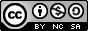 